О внесении изменений в постановление администрации Малояушского сельского поселения Вурнарского района от 27.06.2018 года №37 « Об утверждении административного регламента по предоставлению администрацией Малояушского сельского поселения Вурнарского района Чувашской Республики муниципальной услуги «Подготовка и выдача градостроительного плана земельного участка»      В соответствии с Федеральным законом от 27.12.2019 N 472-ФЗ, Федеральным законом от 6 октября 2003 г. № 131-ФЗ «Об общих принципах организации местного самоуправления в Российской Федерации», в целях приведения нормативного правового акта в соответствие с действующим законодательством администрация Малояушского сельского поселения Вурнарского района Чувашской Республики постановляет: 	Внести в постановление администрации Малояушского сельского поселения Вурнарского района от 27.06.2018 года №37 «Об утверждении административного регламента по предоставлению администрацией Малояушского сельского поселения Вурнарского района Чувашской Республики муниципальной услуги «Подготовка и выдача градостроительного плана земельного участка»  следующие изменения: 	1. абзац первый пункта 2.4 изложить в следующей редакции:«2.4. Срок предоставления муниципальной услугиПредоставление муниципальной услуги и выдача (направление) документов, являющихся результатом предоставления муниципальной услуги, осуществляется в течение 14 рабочих дней со дня поступления заявления о выдаче градостроительного плана земельного участка.»; 2. абзац четвертый пункта 3.4 изложить в следующей редакции:«При наличии оснований, предусмотренных подразделом 2.10 настоящего Административного регламента, специалист сельского поселения в течение 2 рабочих дней готовит проект решения об отказе в выдаче градостроительного плана земельного участка и передает его в порядке делопроизводства в течение 3 рабочих дней Главе администрации поселения для подписания. Подписанное решение об отказе в выдаче градостроительного плана земельного участка направляется в порядке, предусмотренном подразделом 3.4 настоящего Административного регламента, заявителю в срок, не превышающий 14 рабочих дней со дня регистрации Заявления.».3.Настоящее постановление вступает в силу после его официального опубликования.Глава Малояушского сельского поселения   Вурнарского районаЧувашской Республики                                                                              С.К. ВолковЧĂВАШ РЕСПУБЛИКИВАРНАР РАЙОНĚ 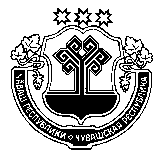 ЧУВАШСКАЯ РЕСПУБЛИКА ВУРНАРСКИЙ РАЙОН  КЕСЕН КИПЕКЯЛ ПОСЕЛЕНИЙЕНАДМИНИСТРАЦИЕ ЙЫШАНУ«21» июля 2020г.    №35          КЕСЕН КИПЕКсалиАДМИНИСТРАЦИЯМАЛОЯУШСКОГО СЕЛЬСКОГОПОСЕЛЕНИЯ ПОСТАНОВЛЕНИЕ«21» июля 2020г.   № 35с. МАЛЫЕ ЯУШИ